АДМИНИСТРАЦИЯ МУНИЦИПАЛЬНОГО ОБРАЗОВАНИЯНАЗИЕВСКОЕ ГОРОДСКОЕ ПОСЕЛЕНИЕКИРОВСКОГО МУНИЦИПАЛЬНОГО РАЙОНА ЛЕНИНГРАДСКОЙ ОБЛАСТИП О С Т А Н  О В Л Е Н И ЕОт 04 февраля 2021 года № 18О внесении изменений в постановление администрации МО Назиевское городское поселение от 27 января 2021 года № 14 «Об утверждении программы «Профилактика нарушений обязательных требований законодательства в сфере муниципального контроля на территории муниципального образования Назиевское городское поселение Кировского муниципального района Ленинградской области на 2021 год»В соответствии со статьей 8.2. Федерального закона от 26 декабря 2008 года № 294-ФЗ «О защите прав юридических лиц и индивидуальных предпринимателей при осуществлении государственного контроля (надзора) и муниципального контроля», Постановлением Правительства  РФ  от 26 декабря 2018 года №  1680  « Об  утверждении общих требований к организации и осуществлению органами государственного контроля (надзора), органами муниципального контроля мероприятий по профилактике нарушений обязательных требований, требований, установленных муниципальными правовыми актами", в целях приведения нормативного правового акта в соответствие с действующим законодательством РФ:	1. Внести в Программу «Профилактика нарушений обязательных требований законодательства в сфере муниципального контроля на территории муниципального образования Назиевское городское поселение Кировского муниципального района Ленинградской области на 2021 год» следующие изменения:          1.1. Наименование программы дополнить словами: «и плановый период 2022-2023 гг.».            1.2. Подпункт 4.5. пункта 4 раздела 1 изложить в следующей редакции: «Другие задачи в зависимости от выявленных проблем регулируемой сферы и текущего состояния профилактической работы».  1.3. Пункт 5 раздела 1 изложить в следующей редакции:  «Виды осуществляемого муниципального контроля, анализ и оценка состояния подконтрольной сферы.  5.1. Муниципальный жилищный контроль.              Муниципальный жилищный  контроль направлен на предупреждение, выявление и пресечение нарушений юридическими лицами, их руководителями и иными должностными лицами, индивидуальными предпринимателями, в том числе относящимся к субъектам малого и среднего предпринимательства,  гражданами требований жилищного законодательства РФ в отношении муниципального жилищного фонда, за нарушение которых предусмотрена административная и иная ответственность, посредством организации и проведения  проверок указанных лиц, принятия предусмотренных законодательством РФ мер по пресечению и (или) устранению последствий выявленных нарушений и систематического наблюдения за исполнением требований жилищного законодательства. 5.2 Муниципальный контроль за соблюдением Правил благоустройства территории МО Назиевское городское поселение.           Муниципальный   контроль  за соблюдением Правил благоустройства территории МО Назиевское городское поселение направлен на предупреждение, выявление и пресечение нарушений юридическими лицами, их руководителями и иными должностными лицами, индивидуальными предпринимателями, в том числе относящимся к субъектам малого и среднего предпринимательства,  гражданами требований Правил благоустройства МО Назиевское городское поселение, за нарушение которых предусмотрена административная и иная ответственность, посредством организации и проведения  проверок указанных лиц, принятия предусмотренных законодательством РФ мер по пресечению и (или) устранению последствий выявленных нарушений и систематического наблюдения за исполнением требований».  1.4. Раздел 1 дополнить пунктами 6, 7, 8 следующего содержания:  «6. Сроки и этапы реализации программы – 2021 год и плановый период 2022-2023 гг.   7. Источники финансирования - финансовое обеспечение мероприятий программы не предусмотрено.   8. Ожидаемые конечные результаты программы.   8.1. Снижение рисков причинения вреда охраняемым законом ценностям.   8.2. Увеличение доли законопослушных подконтрольных субъектов.   8.3 Снижение общего числа нарушений обязательных требований.   8.4.Обеспечение квалифицированной профилактической работы должностных лиц контрольного органа».  1.5. Таблицу раздела 2 «Мероприятия программы» дополнить графой «Плановый период» и строкой 5 «Разработка и утверждение программы «Профилактика нарушений обязательных требований законодательства в сфере муниципального контроля на территории МО Назиевское городское поселение Кировского муниципального района Ленинградской области на 2022 год и плановый период 2023-2024 гг.»  1.6. Дополнить программу разделом 3 следующего содержания: «Оценка эффективности программы. Отчетные показатели за 2021 год и плановый период 2022-2023 гг.»2. Должностному лицу администрации МО Назиевское городское поселение, уполномоченному на осуществление муниципального контроля, обеспечить выполнение Программы «Профилактика нарушений обязательных требований законодательства в сфере муниципального контроля на территории МО Назиевское городское поселение Кировского муниципального района Ленинградской области на 2021 год и плановый период 2022-2023 гг.».3. Опубликовать настоящее постановление в газете «Назиевский  Вестник»   и на  официальном информационном сайте  МО Назиевское городское поселение  в сети «Интернет» (http://nazia.lenobl.ru/).4. Настоящее Постановление вступает в силу со дня его официального опубликования.Глава  администрации                                                                             О.И. КибановРазослано: дело, официальный информационный сайт, газета «Назиевский Вестник», Кировская городская прокуратураНаименование показателяЗначение показателяКоличество подконтрольных субъектовКоличество выданных предостережений о недопустимости нарушения обязательных требованийКоличество информационных материалов по вопросам соблюдения обязательных требований размещенных на официальном информационном сайте администрации МО Назиевское городское поселение в сети «Интернет»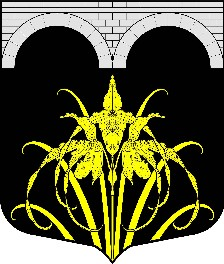 